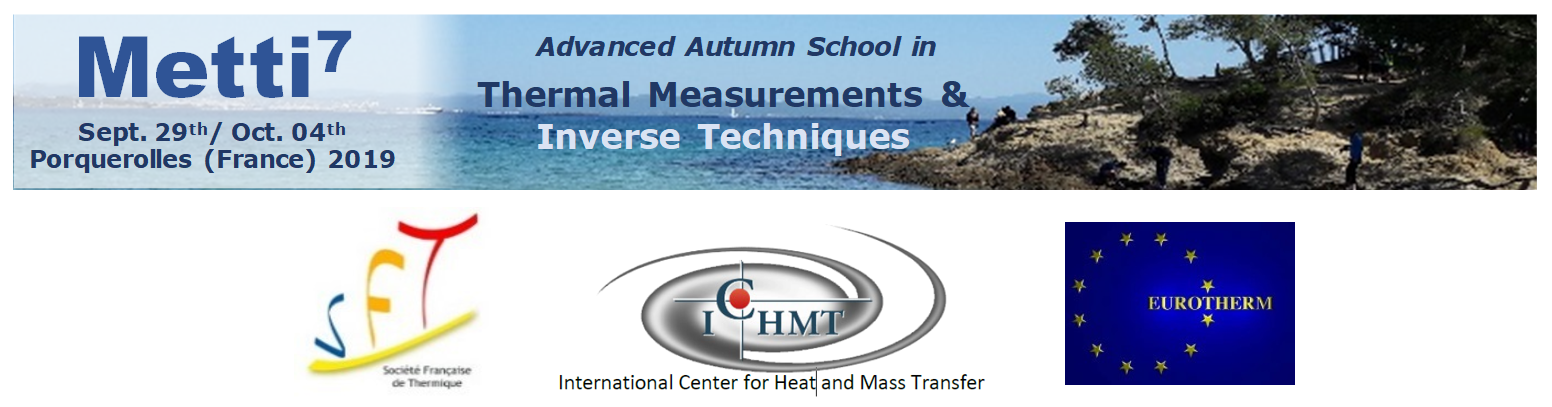 PROCEEDINGSForeword: Finding ‘causes’ from measured ‘consequences’ using a mathematical model linking the two is an inverse problem. This is met in different areas of physical sciences, especially in Heat Transfer. Techniques for solving inverse problems as well as their applications may seem quite obscure for newcomers to the field. Experimentalists desiring to go beyond traditional data processing techniques for estimating the parameters of a model with the maximum accuracy feel often ill prepared in front of inverse techniques. In order to avoid biases at different levels of this kind of involved task, it seems compulsory that specialists of measurement inversion techniques, modelling techniques and experimental techniques share a wide common culture and language. These exchanges are necessary to take into account the difficulties associated to all these fields. It is in this state of mind that this school is proposed. The METTI Group (Thermal Measurements and Inverse Techniques), which is a division of the French Heat Transfer Society (SFT), has already run or co- organized six similar schools, in the Alps (Aussois, 1995 and 2005), in the Pyrenees (Bolquère-Odeillo, 1999), in Brasil (Rio de Janeiro, 2009), in Bretagne (Roscoff, 2011) and in Pays Basque (Biarritz, 2015). The seventh edition of the school was again open to participants from all over the world with the support of the Eurotherm Committee.NB: The next edition of this school, Metti 8, will take place from Sept. 24 to 29, 2023 in the “Ile d’Oléron” in  France, see https://metti8.sciencesconf.org/Lecture 1 - Getting started with problematic inversions with three basic examples     P. Le Masson, O. Fudym, J.-L. Gardarein, D. MailletLien vers fichier: L1-Le Masson final-reluJLB.pdfLecture 2 - Advanced measurents with contact in heat transfer: principles, implementation and pitfalls                   F. Lanzetta, B. GarnierLien vers fichier: L2-Lanzetta Garnier final-reluJLG.pdf
Lecture 3 - Basics for linear inversion: the white box case                    F. Rigollet, D. MailletLien vers fichier: L3-Rigollet final_JLB+DM+TP+FR.pdf
Lecture 4 - Measurements without contact in heat transfer     Part A - Radiation thermometry : principles, implementation and pitfalls                  J.C. KrapezLien vers fichier: L4-part A-KRAPEZ apres coup.pdf     Part B - Quantitative Infrared Thermography     H. Pron, L. IbosLien vers fichier: L4-part B-Ibos final.pdf
Lecture 5 - Nonlinear parameter estimation problems: tools for enhancing metrological objectives                  B. Rémy, S. André and D. MailletLien vers fichier: L5-Rémy et al final_JLB.pdf
Lecture 6 - Inverse problems and regularized solutions     J.C. Batsale, O. Fudym, C. Le NiliotLien vers fichier: L6-Le Niliot final-relu DM-JCB-V4-8Juin&19Juillet22.pdf
Lecture 7 - Types of inverse problems, model reduction, model identification 
               Part A – Experimental identification of low order model               J.-L. BattagliaLien vers fichier: L7-part A-Battaglia final-ReluDM2fois&JLB-25Juillet22.pdf               Part B – Modal reduction for ther Y. Jarny, D. Mailletmal problems: Core principles and presentation of the AROMM method   F. Joly, Y. Rouizi, O. QuéménerLien vers fichier: L7-part B-Quemenerfinal_ReluDM.pdfLecture 8 - Function estimation in inverse heat transfer problems       Y. Favennec, P. Le Masson, Y. Jarny, D. MailletLien vers fichier: L8-Favennec final avecCorrectionsYF-reluDM.pdf
Lecture 9 - The use of techniques within the Bayesian framework of statistics for the solution of inverse problems        H.R.B.  Orlande: Jean-LucLien vers fichier: L9-Orlande final_JLB-1.pdf		Scientific coordinationLogisticsSecretaryJean-Luc BATTAGLIA – I2M Bordeaux FranceUniversité de Bordeaux – ENSAM & CNRSjean-luc.battaglia@u-bordeaux.frFabrice RIGOLLET – IUSTI Marseille – FranceUniversité d’Aix-Marseille & CNRSfabrice.rigollet@univ-amu.frJoyce Bartolini, IUSTI, Marseillejoyce.bartolini@univ-amu.frUniversité d’Aix-Marseille & CNRSDenis MAILLET – LEMTA Nancy FranceUniversité de Lorraine & CNRSdenis.maillet@univ-lorraine.frJean-Laurent GARDAREIN– IUSTI Marseille FranceUniversité d’Aix-Marseille & CNRSjean-laurent.gardarein@univ-amu.frJoyce Bartolini, IUSTI, Marseillejoyce.bartolini@univ-amu.frUniversité d’Aix-Marseille & CNRS